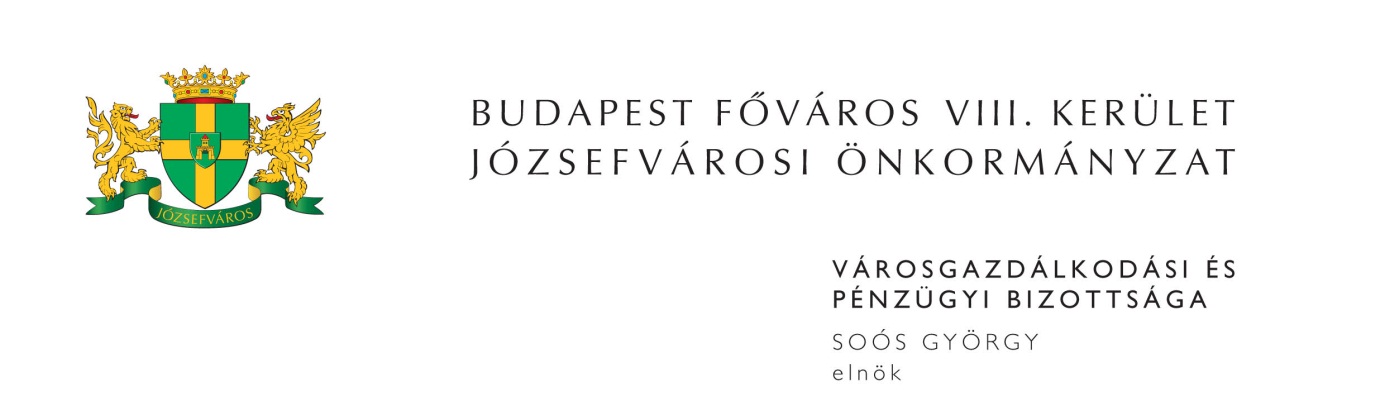 M E G H Í V ÓBudapest Józsefvárosi Önkormányzat Városgazdálkodási és Pénzügyi Bizottsága2014. évi 15. rendes ülését2014. június 16-án (hétfőn) 1300 órárahívom össze.A Városgazdálkodási és Pénzügyi Bizottság ülését a Józsefvárosi Polgármesteri HivatalIII. 300-as termében (Budapest, VIII. Baross u. 63-67.) tartja.Napirend:1. Kisfalu Kft.Előterjesztő: Kovács Ottó – ügyvezető igazgató(írásbeli előterjesztés)A Budapest VIII., Vas utca 14. szám alatti, 36489/0/A/2 helyrajzi számú, határozatlan időre szóló bérleti joggal terhelt raktárhelyiség elidegenítéseBene Andrea egyéni vállalkozó bérbevételi kérelme a Budapest VIII. kerület, Gyulai P. u. 12. szám alatti üres önkormányzati tulajdonú helyiség vonatkozásábanA Bolyos & Bolyos Kft. és az Arany Cserép Kft., mint bérlőtársak bérleti díj felülvizsgálati és szerződés módosítási kérelme a Budapest VIII. kerület, Nagyfuvaros u. 3/a. szám alatti helyiség vonatkozásában (PÓTKÉZBESÍTÉS)A DIWA-Plusz Kft. bérleti díj csökkentési kérelme a Budapest VIII. kerület, Népszínház u. 21. szám alatti helyiség vonatkozásábanA Klára Kkt. bérleti díj felülvizsgálati és szerződés módosítási kérelme a Budapest VIII. kerület, Népszínház utca 43. szám alatti helyiség vonatkozásábanA Pénzmentő Plusz Kft. bérbevételi kérelme a Budapest VIII., Szentkirályi u. 22-24. szám alatti, üres önkormányzati tulajdonú garázsraMürschberger István bérleti díj felülvizsgálati és szerződés módosítási kérelme a Budapest VIII. kerület, Tavaszmező u. 5. szám alatt bérelt helyiség vonatkozásábanJavaslat gépkocsi-beálló bérbeadására (1 db)Javaslat a „MCS/2014.” típusú bérlakás pályázat kiírására2. Egyebek(írásbeli előterjesztés)Javaslat Vas Dávid tanácsadói tevékenységének 2014. május havi teljesítés igazolásáraElőterjesztő: Soós György – a Városgazdálkodási és Pénzügyi Bizottság elnökeJavaslat Teszársz Károly tanácsadói tevékenységének 2014. május havi teljesítés igazolásáraElőterjesztő: Soós György – a Városgazdálkodási és Pénzügyi Bizottság elnökeJavaslat Harkály Gyöngyi tanácsadói tevékenységének 2014. május havi teljesítés igazolásáraElőterjesztő: Soós György – a Városgazdálkodási és Pénzügyi Bizottság elnökeJavaslat Kardos-Erdődi Zsolt tanácsadói tevékenységének 2014. május havi teljesítés igazolásáraElőterjesztő: Soós György – a Városgazdálkodási és Pénzügyi Bizottság elnökeJavaslat Pomázi Dániel tanácsadói tevékenységének 2014. május havi teljesítés igazolásáraElőterjesztő: Dr. Révész Márta - képviselőMegjelenésére feltétlenül számítok. Amennyiben az ülésen nem tud részt venni, kérem, azt jelezni szíveskedjen Deákné Lőrincz Mártánál (Szervezési és Képviselői Iroda) 2014. június 16-án 10,00 óráig a 459-21-51-es telefonszámon.Budapest, 2014. június 11. 	Soós György s.k.	elnök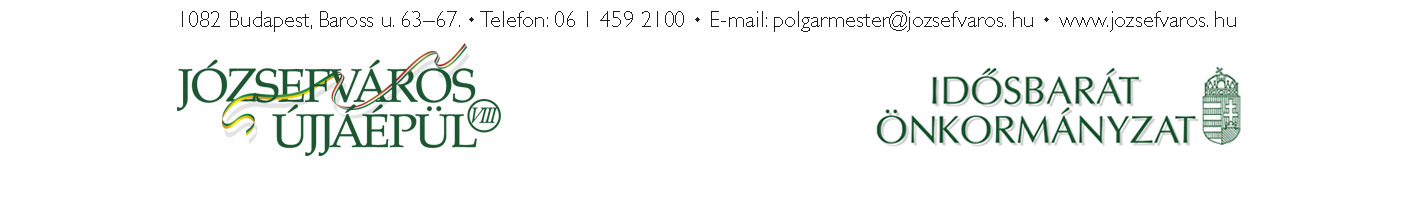 2